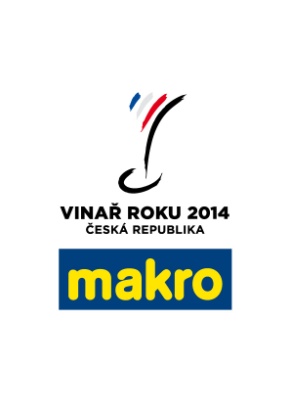 Tisková zpráva, 13. srpna 2014MAKRO Vinař roku 2014:O vítězi v České republice rozhodnou světové vinařské špičkySoutěž MAKRO Vinař roku již zná finálovou osmičku, která se bude ucházet o prestižní vinařský titul. O vítězi rozhodne v Praze porota složená z nejlepších degustátorů celého světa. Výsledky 12. ročníku soutěže budou slavnostně vyhlášeny již 21. srpna 2014 na pražském Žofíně.Letos čeští a moravští vinaři přihlásili 562 vzorků vín, ze kterých po prvním kole hodnocení vzešlo osm finalistů. Hodnocení tzv. "na slepo", tedy bez znalosti vinařství či šarže, zaručuje co nejobjektivnější posouzení kvality vzorků a odpovídá standardům Mezinárodní unie enologů.„Vinaři přihlašovali minimálně šest různých vín po šesti lahvích. Každá kolekce musela obsahovat vína nejméně tří soutěžních kategorií,“ vysvětluje Richard Süss, člen poroty a hlavní sommeliér MAKRO Cash & Carry.„Finálové rozhodování bude v rukou jedenácti porotců, z nichž šest patří k mezinárodní vinařské špičce a může se pochlubit titulem Master of Wine,“ dodává za pořadatele Petr Marek z Českého archívu vín. Masters of Wine přijedou hodnotit nejlepší vína České republiky a také povedou vybrané degustace a workshopy v rámci doprovodného programu.Finalisté soutěže:Vinařství Kolby PouzdřanyVinařství Spielberg ŽarošiceVinařství Mikrosvín MikulovVinařství Vitis StrážniceMilan Sůkal Nový PoddvorovTanzberg MikulovVinařství Volařík MikulovVinné sklepy ValticeVíce informací na: www.vinarroku.czO soutěži MAKRO Vinař roku 2014MAKRO Vinař roku je prestižní nezávislá soutěž, jejímž cílem je hodnotit kvalitu vína produkovaných vinaři a vinařstvími z České republiky. Hodnocení dvanáctého ročníku soutěže je opět otevřeno všem producentům z České republiky bez jakéhokoliv omezení. Pořádá ji Český archiv vín ve spolupráci s Vinařskou asociací ČR a Asociací sommelierů ČR.Pro více informací kontaktujte:Petr MarekČeský archív vínTel.: +420 777 872 488E-mail: petr.marek@vinarroku.czTereza KnířováInspiro Solutions Tel.: +420 724 352 211E-mail: tereza.knirova@inspiro-solutions.czPředstavení zahraničních degustátorů:Kvalifikaci Master of Wine má John Salvi (Francie) již od roku 1970. Je jedním z nejuznávanějších degustátorů, enologů a poradci v oblasti vína. Několik let působil jako enolog v Chateau Palmer v Bordeaux. Je dlouholetým členem organizačního výboru soutěže a odpovídá za výběr ostatních zahraničních členů degustačních komisí. Česká vína s chutí propaguje v zahraničí.Linda Jotham z Velké Británie je mistryní vína (Master of Wine) od roku 2001. Specializuje se na oblast Burgundska a Alsaska. Její oblíbenou odrůdou je Pinot Noir. Získala ocenění Bollinger Tasting Medal a Tim Derouet Memorial Award. V Praze bude hodnotit poprvé a těší se nejen na vína, ale i krásy města.Další členkou komise je Maggie McNie z Velká Británie. Od roku 1986 se pyšní titulem Master of Wine. Spolupracuje s časopisem Decanter a věnuje se i prodeji vína. Specializuje se na oblast Champagne, Německa a jihu Rhony. V komisi Vinaře roku zasedne poprvé.Elsic Pells z Jihoafrické republiky má od roku 2000 titul Cape Wine Master a o tři roky později získala i titul Australasian Wine Master. Je stálou a také uznávanou členkou hodnotících komisí a s víny z Česka má bohatou zkušenost.Prof. Javier Carmona ze Španělska je opravdovým odborníkem ve svém oboru. V Alicante vede katedru hoteliérství, je ředitelem školy pro senzorickou analýzu a v oboru hoteliérství a vína publikoval několik odborných knih. Česká vína přijede ohodnotit již podruhé.Dalším spolupracovníkem časopisu Decanter je Christopher Burr z Velké Británie. V rámci této spolupráce zpracoval technické a ekonomické recenze každého ročníku vín oblasti Bordeaux z let 1899–1999. Moderuje řízené aukce vín v Británii, USA, Asii i Austrálii. I on přijede vína hodnotit poprvé.Čeští degustátoři:Richard Süss, hlavní sommeliér MAKROAleš Pokorný, člen Asociace sommeliérů ČRFrantišek Koudela, předseda VOC ZnojmoIvo Dvořák, viceprezident Asociace sommeliérů ČR a předseda finálové komiseJakub Král, člen Asociace sommeliérů ČRJakub Přibyl, člen Asociace sommeliúrů ČRJosef Valihrach, trojnásobný Vinař rokuKlára Kollárová, someliérka Vinograf a členka Asociace sommeliérů ČRMartin Marián, sommeliér Hotelu Regina Praha a člen Asociace sommeliérů ČRMartin Pastyřík, president Asociace sommeliérů ČRMartin Procházka, člen Asociace sommeliérů ČRMartina Kottová, členka Asociace sommeliérů ČRMichal Šestka, šéfredaktor Wine and DegustationPavel Hromek, nezávislý degustátorPavel Chrást, nezávislý degustátor